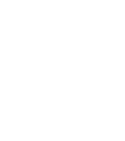 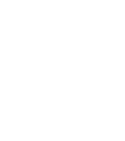 Programme of StudySubject: MathsYear 9C:Programme of StudySubject: MathsYear 9C:Programme of StudySubject: MathsYear 9C:                                                                           Autumn 1                                                                           Autumn 1Unit 1: Number: Number problems and reasoning, HCF and LCMUnit 3: Interpreting and representing data: Statistical diagrams 1, Time series, Scatter graphs, Line of best fit, Averages and range, Statistical diagramsUnit 1: Number: Number problems and reasoning, HCF and LCMUnit 3: Interpreting and representing data: Statistical diagrams 1, Time series, Scatter graphs, Line of best fit, Averages and range, Statistical diagrams                                                                          Autumn 2                                                                          Autumn 2          Unit 4: Fractions, ratio and percentages: Fractions, Ratios, Ratio and proportions, Percentages, Fractions, decimals and percentages          Unit 4: Fractions, ratio and percentages: Fractions, Ratios, Ratio and proportions, Percentages, Fractions, decimals and percentages                                                                    Spring 1                                                                    Spring 1Unit 1: Number: Place value and estimating, Calculating with powers, Zero, negative and fractional indices, Powers of 10 and standard form, SurdsUnit 2: Algebra: Algebraic Indices, Expanding and Factorising, Equations, Formulae, Linear Sequences, Non-linear sequences, More expanding and factorizingUnit 1: Number: Place value and estimating, Calculating with powers, Zero, negative and fractional indices, Powers of 10 and standard form, SurdsUnit 2: Algebra: Algebraic Indices, Expanding and Factorising, Equations, Formulae, Linear Sequences, Non-linear sequences, More expanding and factorizing                                                                    Spring 2                                                                    Spring 2Unit 5: Angles and Trigonometry: Angle properties of triangles and quadrilaterals, Interior angles of a polygon, Exterior angles of a polygon, Pythagoras’ Theorem, TrigonometryUnit 5: Angles and Trigonometry: Angle properties of triangles and quadrilaterals, Interior angles of a polygon, Exterior angles of a polygon, Pythagoras’ Theorem, Trigonometry                                                                    Summer 1                                                                    Summer 1Unit 6: Graphs: Linear Graphs, Graphing rates of change, Real-life graphs, Line segments, Quadratic Graphs, Cubic and reciprocal graphsUnit 7: Area and Volume: Perimeter and Area, Units of accuracy , Prisms, Circles, Sectors of circles, Cylinders and spheres, Pyramids and conesUnit 6: Graphs: Linear Graphs, Graphing rates of change, Real-life graphs, Line segments, Quadratic Graphs, Cubic and reciprocal graphsUnit 7: Area and Volume: Perimeter and Area, Units of accuracy , Prisms, Circles, Sectors of circles, Cylinders and spheres, Pyramids and cones                                                                    Summer 2                                                                    Summer 2Unit 8: Transformations and constructions: 3D solids, Reflections and rotation, Enlargement, Translations and combinations of different transformations, Scale drawings and bearings, Constructions , LociUnit 8: Transformations and constructions: 3D solids, Reflections and rotation, Enlargement, Translations and combinations of different transformations, Scale drawings and bearings, Constructions , Loci